Comité permanent du droit d’auteur et des droits connexesTrente-deuxième sessionGenève, 9 – 13 mai 2016PROJET D’ORDRE DU JOURétabli par le SecrétariatOuverture de la sessionAdoption de l’ordre du jour de la trente-deuxième sessionAccréditation de nouvelles organisations non gouvernementalesAdoption du rapport de la trente et unième session du Comité permanent du droit d’auteur et des droits connexesProtection des organismes de radiodiffusionLimitations et exceptions : bibliothèques et services d’archivesLimitations et exceptions : établissements d’enseignement et de recherche et personnes ayant d’autres handicapsQuestions diversesProposition pour un examen du droit d’auteur dans l’environnement numériqueProposition du Sénégal et du Congo concernant l’inscription du droit de suite à l’ordre du jour des travaux futurs du Comité permanent du droit d’auteur et des droits connexes de l’Organisation Mondiale de la Propriété IntellectuelleClôture de la session[Fin du document]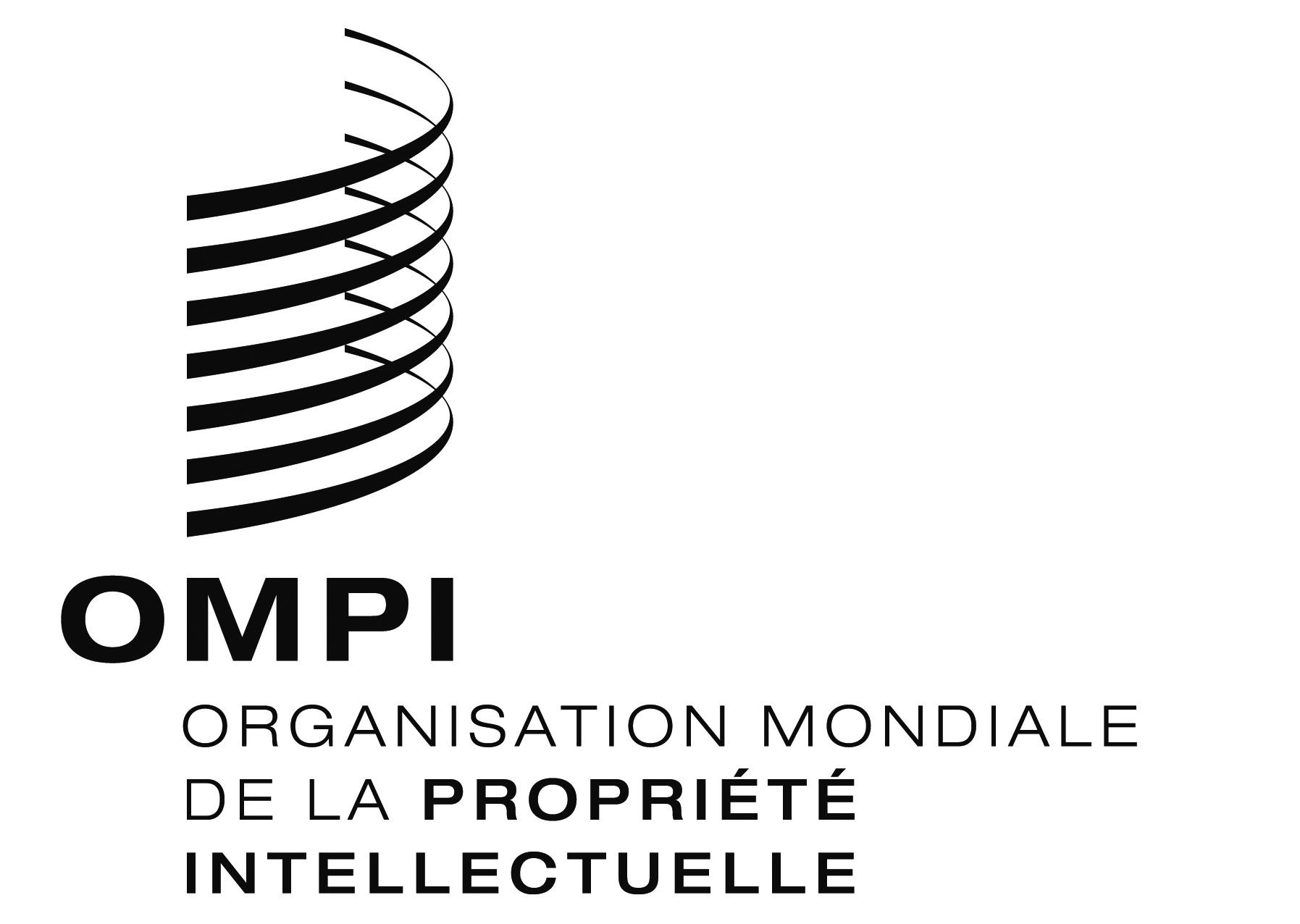 Fsccr/32/1 Prov. sccr/32/1 Prov. sccr/32/1 Prov. ORIGINAL : ANGLAISORIGINAL : ANGLAISORIGINAL : ANGLAISDATE : 5 février 2016DATE : 5 février 2016DATE : 5 février 2016